"2015後山熊健鎂派對"壹、活動內容一、宗    旨：經濟部工業局為推廣東部產業創作基地後山.山後故事館以及深層海水資源，帶動東部產業發展，特將後山.山後創作基地與週邊觀光休閒產業結合，以健走活動方式加以推廣，邀請國人認識東部深層海水產業與在地產業，期藉活絡鄰近及觀光休閒產業，促進地方觀光收益。二、主辦單位：經濟部工業局三、執行單位：財團法人石材暨資源產業研究發展中心四、健走路線：共分為兩組 1.健康組(3Km) 2.活力組(6Km)(一)活動名稱：2015後山熊健鎂派對(二)活動日期：民國104年10月17日(星期六)，時間08:00~11：00。(二)活動地點：財團法人石材暨資源產業研究發展中心(花蓮縣吉安鄉南濱路一段534號)(三)比賽路線：1.健康組：華工三路空地集合→華中路出發→花蓮大橋→華中路→(終點)2.活力組:華工三路空地集合→華中路出發→洄瀾灣自行車道→吉安溪折返→洄瀾灣自行車道→經生態池→（終點）五、報名對象及人數：凡身心健康有志參加之個人、團體、學校、俱樂部均可參加。六、報名人數限制：2,000名。七、報名辦法：(一)線上報名：http://dswparty.srdc.org.tw(二)繳費：1.若以ATM轉帳或臨櫃繳款需自行負擔銀行手續費。2.完成報名三日內未完成繳費者，視同放棄，主辦單位有權取消其參加資格。3.已完成報名手續並轉帳或匯款成功之選手，網路報名之資料即無法修改。請於轉帳前先行確認報名資料是否正確，並於轉帳後至原報名網頁確認繳費是否成功。完成報名手續後，不得要求更改參賽名單或退費。(三)報名截止後，恕不辦理退賽及退費，同時參賽資格不得轉讓或延期，請參加者注意！八、報名費用：九、報名時間：104年8月1日至9月30日。若在截止日前額滿，報名系統立即關閉，不再              接受報名。報名成功後，資料即不可修改，也不可退費。十、報名注意事項：若以ATM轉帳或臨櫃繳款需自行負擔銀行手續費。完成報名三日內未完成繳費者，視同放棄。已完成報名手續並轉帳或匯款成功之參加者，網路報名之資料即無法修改。請於轉帳前先行確認報名資料是否正確，並於轉帳後至原報名網頁確認繳費是否成功。完成報名手續後，不得要求更改參賽名單或退費。十一、報到方式 (一)時間及地點1.報到時請攜帶自行列印「報名成功確認信函」（報名完成後系統會自動寄發到報名選手的電子信箱）。2.報名者無法親自領取者，可將「報名成功確認信函」交付受委託人代為領取，惟受託者需出示證件以備查驗，如有被冒領，本會一概不負責。3.如無攜帶「報名成功確認信函」，請使用身份證明文件進行報到。4.郵寄報到：為方便無法親自報到選手，大會提供郵寄報到服務；郵寄報到費用請於報名同時繳交，個人或團體的郵寄費用均150元(需於報名時填寫單一郵寄地址)；收到郵寄包裹，代表已完成報到與物資領取手續，請於活動當天逕自前往活動會場集合即可。5.如因郵寄地址不全或無人簽收而造成包裹無法送達而導致無法參加者，本會將不再另行補寄，物資請於活動當天上午05:00~06:00以前完成物資領取，逾期視同放棄。6.因故無法報到亦無法參加比賽者，視同放棄相關物資及紀念品。(二)衣物保管：1.參賽者若需衣物保管，必須使用活動專用衣物保管卡，黏貼或固定於背袋上，工作人員於號碼布蓋收件章後方接受衣物保管；領回寄放之衣物必須出示號碼布，經工作人員蓋領回章後才可領回所託管衣物保管袋。2.主辦單位將於104年10月17日(六) 07：00起接受衣物保管，如需寄物之參賽者請盡早完成寄物，以免延誤出發時間，賽後請於07：00前憑號碼布領取保管物品。貴重物品請自行保管，若有遺失，主辦單位概不負責。十二、注意事項：（請詳閱本注意事項）    (一)交通管制：104年10月17日「財團法人石材暨資源產業研究發展中心」大會區域實施交管，除了大會工作車輛與大會貴賓車輛外，其餘車輛一律禁止進入會場，選手停車請依指示停靠於指定停車場。(二)衣物保管：1.本會僅保管衣物類、貴重物品產品請自行保管，若有遺失，大會概不負責。2.選手若要衣物保管請每人自行準備袋子，以裝成一袋為限(禁止分裝2袋以上，無裝袋者不予代為收管)，保管當天請出示本次活動號碼布，經工作人員蓋章收件後才接受衣物保管，領回所寄放之衣物也必須出示本次活動號碼布，經工作人員查核後才可領回保管衣物。 （三）安全事項：1.安全第一，比賽前一週若有多日連續豪雨、地震發生、全國法定流行疫病或比賽當日若逢風雨，由大會以活動安全為考量，決定是否取消活動或另擇期活動，選手不得有異議。若取消比賽，扣除已發生之支出及郵費後餘額退回。2.醫護人員或交通安全管制人員有權視選手體能狀況及安全，中止或暫停參加，選手不得有異議。3.隨身攜帶健保卡、身份證明備查。4.參加人員需保證身體健康，請慎重考量自我健康狀況，如有心臟病、血管、糖尿病等方面病歷者，請勿隱瞞病情並請勿參加，否則，後果自行負責。5.為避免受傷，活動期間禁止赤腳跑步。6.網路報名資料請務必填寫正確，本次活動大會將為每位完成報名手續之參與者投保公共意外險。7.本會對於在活動中發生的傷病只進行應急處理。對於被盜或與活動無關之事故不負任何責任，請特別注意。 12.活動公佈之活動照片，原始檔案版權均屬大會所有，本會無權私自轉讓。十三、公共意外險注意事項：     各位親愛的健走者：運動係為保持健康，請各位正視自己當日狀況量力而為，並請於活動前一日做充足的睡眠及當日競賽前2個鐘頭吃早餐。本會對於現場只做必要之緊急醫療救護，對於本身疾患引起之病症不在承保範圍內，而公共意外險只承保因意外所受之傷害做理賠。大會為本次活動針對參賽者投保每人新台幣貳佰萬元之公共意外險。（所有細節依投保公司之保險契約為準），參加活動的民眾如另有需要，請自行辦理加保。十四、公共意外險承保範圍：(一)被保險人因在保險期間內發生下列意外事故所致第三人體傷、死亡或第三人財物損害，依法應負賠償責任，而受賠償請求時，保險公司對被保險人負賠償之責：(1)被保險人或其受僱人因經營業務之行為在本保險單載明之營業處所內發生之意外事故。(2)被保險人在經業務之建築物、通道、機器或他工作物所發生之意外事故。『如因主辦單位之活動設施或工作人員之責任疏失導致參加者受傷、死亡或財物損害，保險公司予以理賠，但如果因參加者個人因素而導致的自身受傷、死亡或財物損害，保險公司則不予理賠。此公共意外責任險與個人意外險不同（需主辦單位有疏失之責任，且於活動時間中規劃之場地及活動路線範圍中，保險公司才予以理賠），建議參加者慎重考慮自身安全，自行加保【個人人身意外保險】。』(二)特別不保事項：(1)個人疾病導致運動傷害。(2)因個人體質或因自身心血管所致之症狀，例如休克、心臟症、糖尿病、熱衰竭、中暑、高山症、癲癇、脫水等。(3)對於因本身疾患所引起之病症將不在保險範圍內，選手如有曾經不明原因的胸部不適(胸痛、胸悶)、不明原因的呼吸困難、家族心臟病、糖尿病等病史國與第二項所述之疾病之病史皆屬心肌梗塞高危險群，建議參加者在活動前慎重考慮自身安全勿勉強參加或請醫師評估參加活動風險及先接受心電圖檢測並自行加入個人人身意外保險。十五、活動流程104年10月17日(星期六)                          地點:花蓮縣吉安鄉南濱路一段534號十六、活動路線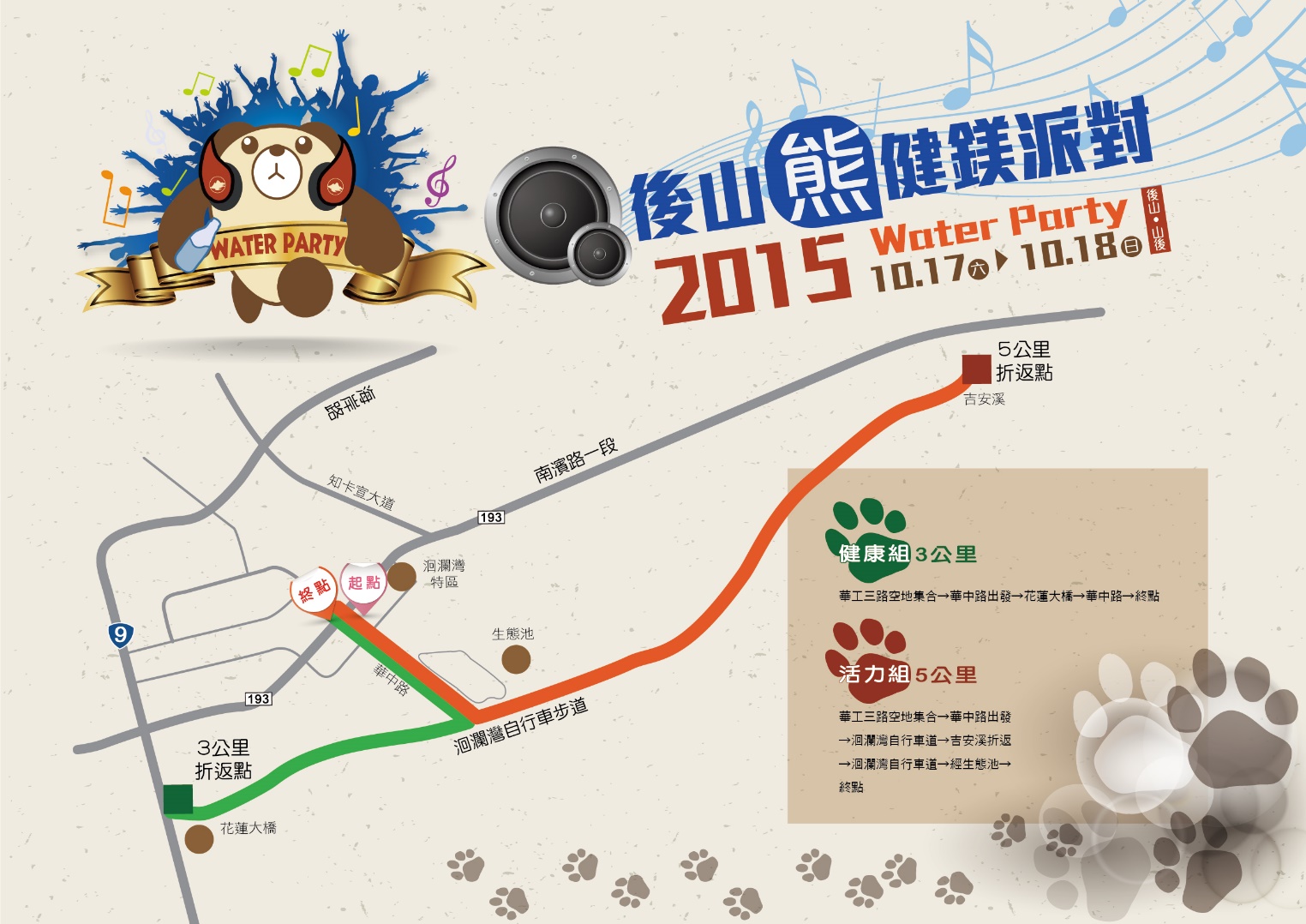 組別健康組活力組報名費用450元450元參賽紀念品運動T恤、運動毛巾、束口袋、襪子、運動飲料、公共意外保險、活動T恤、運動毛巾、束口袋、襪子、運動飲料、公共意外保險10月17日10月17日時間行程07:00-07:30報到07:30-07:40選手集合07:40-07:50長官致詞07:50-07:55熱身運動08:00活動開跑08:00-10:00健走開始10:00-11:00頒獎及抽獎活動11:00活動結束